Пояснительная запискак учебному плану на 2022-2023 учебный годдля 1 класса	Учебный  план  МКОУ  Верх-Унинской  ООШ  на  2022-2023  учебный  год  разработан  на основе следующих нормативных документов:-  Федерального  Закона  от  29.12.2012  №  273-ФЗ  «Об  образовании  в  РоссийскойФедерации»; -Федерального  государственного  образовательного  стандарта  начального  общего образования,  утвержденным  приказом  Министерства  образования  и  науки Российской  Федерации  от  31.05.2021  №  286; - Гигиенических  требований  к  условиям  обучения  в  общеобразовательных учреждениях.  Санитарно-эпидемиологические  правила   СанПиН   2.4.3648-20  Постановления  Главного  государственного  санитарного  врача  РоссийскойФедерации  №  28  от  28.09.2020  «Об  утверждении  СанПин2.4.3648-20»;-  Основной  образовательной  программы  ФГОС  НОО  МКОУ Верх-Унинской ООШ;- Письма МО и Н РФ от 25.05.2015 № 08-761 «Об изучении предметных областей :"Основы религиозных культур и светской этики" и "Основы духовно-нравственной культуры народов России".Содержание образования при получении начального общего образования реализуется преимущественно за счёт введения учебных курсов, обеспечивающих целостное восприятие мира, системно-деятельностный подход и индивидуализацию обучения. Учебный план состоит из двух частей — обязательной части и части, формируемой участниками образовательных отношений, включающей внеурочную деятельность,  которая является неотъемлемой частью образовательного процесса. В соответствии с требованиями Стандарта внеурочная деятельность  организуется по направлениям развития личности: спортивно-оздоровительное (спортивная секция «Подвижные игры»), духовно-нравственное, социальное, общеинтеллектуальное, общекультурное (кружок «Если хочешь быть здоров, правильно питайся», «Умелые руки»), - и предоставляет обучающимся возможность выбора занятий. Содержание занятий определяется с учётом пожеланий обучающихся и их родителей (законных представителей). Направляется на реализацию различных форм её организации: экскурсии, кружки, секции, круглые столы, конференции, диспуты, олимпиады, конкурсы, соревнования, поисковые и научные исследования, общественно полезные практики и т. д. При  организации  внеурочной  деятельности  обучающихся  МКОУ  Верх-Унинская ООШ использует  возможности  учреждений  дополнительного  образования,  культуры, спорта  и  других  организаций.  В  период  каникул  для  продолжения  внеурочной деятельности используются возможности оздоровительных лагерей.	В учебном плане  для 1 класса (вариант 4), 5-дневная учебная неделя с изучением родного языка,  выдерживается обязательная нагрузка на каждого учащегося, предельное допустимое количество часов в неделю.	Учебный план  образовательного учреждения обеспечивает  реализацию требований ФГОС. Предметная область «Русский язык и литературное чтение» представлена учебными предметами: русский язык и литературное чтение и направлена на формирование первоначальных представлений о русском языке как государственном языке Российской Федерации, как средстве общения людей разных национальностей в России и за рубежом. Развитие диалогической и монологической речи, коммуникативных умений, нравственных и эстетических чувств, способностей к творческой деятельности. Предметная область «Родной язык и литературное чтение на родном языке» представлена предметами «Родной (русский) язык». «Литературное чтение на родном (русском) языке» по 1 часу.	Предметная область «Математика и информатика» представлена учебным предметом  «Математика». Направлена на развитие математической речи, логического и алгоритмического мышления, воображения, обеспечение первоначальных представлений о компьютерной грамотности. 	Предметная область «Обществознание и естествознание» (Окружающий мир) представлена учебным предметом «Окружающий мир». Направлена на формирование уважительного отношения к семье, населенному пункту, региону, России, истории, культуре, природе нашей страны, ее современной жизни. Осознание ценности, целостности и многообразия окружающего мира, своего места в нем. Формирование модели безопасного поведения в условиях повседневной жизни и в различных опасных и чрезвычайных ситуациях. Формирование психологической культуры и компетенции для обеспечения  эффективного и безопасного взаимодействия в социуме. Учебный предмет  «Окружающий мир»   в 1 классе 2 часа в неделю является интегрированным. В его содержание включены элементы безопасности жизнедеятельности. Предметная область «Искусство» представлена учебными предметами «Музыка» и «Изобразительное искусство» .Направлена на  развитие способностей к художественно-образному, эмоционально-ценностному восприятию произведений изобразительного и музыкального искусства, выражению в творческих работах  своего отношения к окружающему миру.Предметная область «Технология» представлена учебным предметом «Технология». Направлена на формирование опыта как основы обучения  и познания, осуществление  поисково-аналитической деятельности для практического решения  прикладных задач с использованием знаний, полученных при изучении других  учебных предметов, формирование первоначального опыта практической преобразовательной деятельности.
	Предметная область «Физическая культура» представлена учебным предметом «Физическая культура». Направлена на укрепление здоровья, содействие гармоничному физическому, нравственному и социальному развитию, успешному обучению, формирование первоначальных умений саморегуляции средствами физической культуры. Формирование установки на  сохранение и укрепление здоровья, навыков здорового и безопасного образа жизни.Часть учебного плана, формируемая участниками  образовательных отношений обеспечивает реализацию индивидуальных потребностей обучающихся.  Время,  отводимое  на  данную часть  внутри  максимально  допустимой  недельной  нагрузки  обучающихсяв  1  классе  в соответствии  с  санитарно-гигиеническими  требованиями  эта  часть  отсутствует. Модули  включены в учебные программы по предметам  «Русский язык », «Литературное чтение», «Окружающий мир», «Музыка», «Физическая культура», «ИЗО», «Технология».	Общая недельная нагрузка при 5-дневной учебной неделе составляет в 1 классе 21 час, что не противоречит нормам и требованиям СанПиН.Утверждаю                                                                                                                                                                             Директор______________ Захаров А.Л.                                                                                                                               «   30   »  августа   2022 г.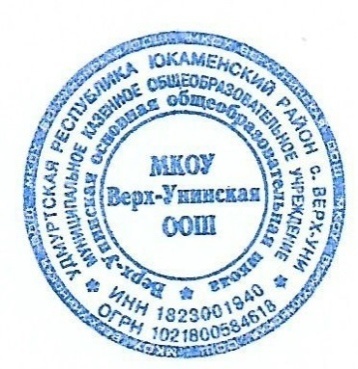 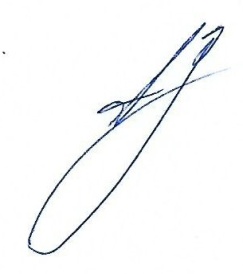 Учебный план
на 2022 – 2023 учебный год
Муниципального казенного общеобразовательного учреждения 
 Верх – Унинской основной общеобразовательной школы
1 классВариант 4 с изучением родного языкаПредметные областиУчебные 
предметы                         КлассыКоличество часов в неделюВсего Предметные областиУчебные 
предметы                         КлассыIОбязательная частьРусский язык и литературное чтениеРусский язык55Русский язык и литературное чтениеЛитературное чтение 33Родной язык и литературное чтение на родном языкеРодной (удмуртский)язык11Родной язык и литературное чтение на родном языкеЛитературное чтение на родном (удмуртском) языке11Иностранный языкИностранный язык (английский)--Математика и информатикаМатематика 44Обществознание и естествознание (окружающий мир)Окружающий мир22Основы религиозных культур и светской этикиОсновы религиозных культур и светской этики--ИскусствоМузыка11ИскусствоИзобразительное искусство11Технология Технология 11Физическая культураФизическая культура22Итого 2121Часть, формируемаяучастниками образовательных отношений--Максимально допустимая недельная нагрузкаМаксимально допустимая недельная нагрузка2121Промежуточная аттестация:диктант, контрольная работа, тест, собеседование по билетам.Промежуточная аттестация:диктант, контрольная работа, тест, собеседование по билетам.